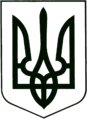 САХНОВЩИНСЬКА СЕЛИЩНА РАДАКРАСНОГРАДСЬКОГО РАЙОНУ ХАРКІВСЬКОЇ ОБЛАСТІВІДДІЛ ОСВІТИ, КУЛЬТУРИ, МОЛОДІ ТА СПОРТУНАКАЗ05.09.2023				       Сахновщина				       № 73Про організацію та проведення фестивалю ораторського мистецтва у 2023/2024 навчальному році На виконання Обласної програми розвитку освіти «Новий освітній простір Харківщини» на 2019–2023 роки, затвердженої рішенням обласної ради від 06 грудня 2019 року № 817-VIІ (XVІІІ сесія VІІ скликання), в умовах воєнного стану,із метою виявлення та підтримки лінгвістично обдарованих дітей, сприяння розкриттю їхнього таланту, розумових здібностей, формування громадянської, та загальнокультурної компетентностей, виховання почуття національної гідності й патріотизму, із нагоди Дня української писемності та мови  наказую:1. Провести в онлайн-режимі фестиваль ораторського мистецтва, за темою «Живе лиш той, хто не живе для себе, хто для других виборює життя (В. Симоненко)» серед учнів 10-11-х класів  закладів загальної середньої освіти Сахновщинської селищної ради.                                                                                                                                   До 25.09.20232. Затвердити склад організаційного комітету І (територіального) етапу фестивалю ораторського мистецтва (додаток 1).3. Затвердити  склад  журі І (територіального) етапу фестивалю ораторського мистецтва (додаток 2).4. Директору Комунальної установи «Центр професійного розвитку педагогічних працівників» Анні ЗРАЖЕВСЬКІЙ:4.1. Організувати проведення І (територіального) етапу фестивалю ораторського мистецтва, за темою «Живе лиш той, хто не живе для себе, хто для других виборює життя (В. Симоненко)» серед учнів 10-11-х класів  закладів загальної  середньої освіти Сахновщинської селищної ради.                                                                                                                                   До 25.09.20234.2. Надати до Комунального вищого навчального  закладу «Харківська академія неперервної освіти» текст виступу в електронному вигляді та заявку на участь в ІІ (обласному) етапі фестивалю ораторського мистецтва.До 29.09.20235. Керівникам закладів загальної середньої освіти:5.1. Подати до КУ «ЦПРПП» заявки на участь у І (територіальному) етапі фестивалю ораторського мистецтва (додаток 3) та текст виступу (3 хвилини).До 13.09.20235.2. Конкурсний виступ учня І (територіального) етапу фестивалю ораторського мистецтва розмістити на сервісі YouTube.До 22.09.20235.3. Забезпечити роботу членів журі І (територіального) етапу фестивалю ораторського мистецтва.З 22.09.2023 по 26.09.20236. Контроль за виконанням наказу залишаю за собою.Начальник відділу освіти, культури, молоді та спорту                                                 Григорій ПЕРКІНСклад організаційного комітету І (територіального) етапу фестивалю ораторського мистецтваГолова оргкомітету:Члени оргкомітету:Начальник відділу освіти, культури,  молоді та спорту			                    Григорій ПЕРКІН   Склад журі І (територіального) етапу фестивалю ораторського мистецтваГолова журі:Члени журі:Начальник відділу освіти, культури,  молоді та спорту			                    Григорій ПЕРКІН   Заявка на участьу фестивалі ораторського мистецтва за темою «Живе лиш той, хто не живе для себе, хто для других виборює життя (В. Симоненко)»  у 2023/2024 навчальному роціПрошу зарахувати для участі y фестивалі ораторського мистецтва за темою  «Живе лиш той, хто не живе для себе, хто для других виборює життя (В. Симоненко)»  у 2022/2023 навчальному році__________________________________________________________________,(ПІБ  повністю)учня ____________ класу__________________________________________(повна назва закладу) _______________________________________________________________ Керівник__________________________________________________________,(ПІБ  учителя повністю) педагогічний стаж___________________категорія_______________________звання_____________________________________________________________посилання на сервісі YouTube для перегляду Конкурсного виступу учня____________________________________________________________М.П.	 ___________________Керівник закладу освітиЗ наказом начальника відділу освіти, культури, молоді та спорту від 05.09.2023 № 73 ознайомлені:Дубинець Л.М.Жага Н.В.Зражевська А.С.Клеменко М.М. Косточка В.ОМайборода Н.В.Науменко З.І.Паламаренко С.Г.Перець С.Ф.Прокопенко С.В.Савельєва А.В.Сметаніна Л.О.Додаток 1                                            ЗАТВЕРДЖЕНОнаказом начальника відділу освіти,культури, молоді та спортуСахновщинської селищної ради05.09.2023		         № 73ПЕРКІН                  Григорій Сергійович-начальник відділу освіти, культури, молоді та спорту Сахновщинської  селищної ради ЗРАЖЕВСЬКА             Анна Сергіївна-директор  КУ «Центр професійного розвитку педагогічних працівників»БЕЛЕЙ Тетяна Іванівна-консультант КУ «Центр професійного розвитку педагогічних працівників»МІЗУН Тетяна Семенівна-консультант КУ «Центр професійного розвитку педагогічних працівників»Додаток 2                                           ЗАТВЕРДЖЕНОнаказом начальника відділу освіти,культури, молоді та спортуСахновщинської селищної ради05.09.2023		         № 73ПЕРКІН                  Григорій Сергійович-начальник відділу освіти, культури, молоді та спорту Сахновщинської  селищної ради ПРИХОДЬКО  Наталія Миколаївна-головний спеціаліст відділу освіти, культури, молоді та спорту  Сахновщинської  селищної ради            ЗРАЖЕВСЬКА    Анна Сергіївна-директор  КУ «Центр професійного розвитку педагогічних працівників»БЕЛЕЙ               Тетяна Іванівна- консультант КУ «Центр професійного розвитку педагогічних працівників»КАНІБОЛОЦЬКА Ольга Юріївна-вчитель української мови та літератури      КЗ «Сахновщинський ліцей №2», керівник   територіальної професійної спільноти  вчителів української мови та літературиГРУЗІНА                         Віра Анатоліївна-вчитель української мови та літератури      КЗ «Сахновщинський ліцей  № 2»КИЗИМА              Людмила Іванівна-вчитель української мови та літератури       КЗ «Сахновщинський ліцей №1»МАНІНА        Ярослава Іванівна-вчитель української мови та літератури КЗ «Сахновщинський ліцей № 1»РОЖКОВА            Наталія  Олексіївна-вчитель української мови та літератури      КЗ «Сахновщинський  ліцей №1»Додаток 3                                           до наказу начальника відділу освіти,культури, молоді та спортуСахновщинської селищної радивід 05.09.2023  № 73